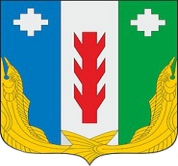 СОБРАНИЕ ДЕПУТАТОВ ПОРЕЦКОГО МУНИЦИПАЛЬНОГО ОКРУГАЧУВАШСКОЙ РЕСПУБЛИКИРЕШЕНИЕСобрания депутатов первого созыва                      от 03 мая 2024 года № С-31/04с. ПорецкоеО признании утратившим силу некоторых решений Собрания депутатов сельских поселений Порецкого района Чувашской Республики          В соответствии с Федеральным законом от 10.01.2002 г. №7-ФЗ «Об охране окружающей среды», Уставом Порецкого муниципального округа Чувашской Республики Собрание депутатов Порецкого муниципального округа р е ш и л о:Признать утратившим силу;  решение собрания депутатов Козловского сельского поселения Порецкого района от 09.11.2017 № С-13/03 "О порядке оценки и возмещения компенсационной стоимости за вырубку (снос) зеленых насаждений» на территории Козловского сельского поселения Порецкого района Чувашской Республики";  решение собрания депутатов Порецкого сельского поселения Порецкого района от 14.02.2018 года № С-23/3 " О порядке оценки и возмещения компенсационной стоимости за вырубку (снос) зеленых насаждений " на территории Порецкого сельского поселения Порецкого района Чувашской Республики ";  решение собрания депутатов Рындинского сельского поселения Порецкого района от 09.11.2017 года № С-13/2 " О порядке оценки и возмещения компенсационной стоимости за вырубку (снос) зеленых насаждений " на территории Рындинского сельского поселения Порецкого района Чувашской Республики ";  решение собрания депутатов Никулинского сельского поселения Порецкого района от 19.11.2017 года № С-15/4 " О порядке оценки и возмещения компенсационной стоимости за вырубку (снос) зеленых насаждений " на территории Никулинского сельского поселения Порецкого района Чувашской Республики ";  решение собрания депутатов Мишуковского сельского поселения Порецкого района от 09.117.2017 года № С-12/3 " О порядке оценки и возмещения компенсационной стоимости за вырубку (снос) зеленых насаждений " на территории Мишуковского сельского поселения Порецкого района Чувашской Республики ";  решение собрания депутатов Сиявского сельского поселения Порецкого района от 09.11.2017 года № С-14/4 " О порядке оценки и возмещения компенсационной стоимости за вырубку (снос) зеленых насаждений" на территории Сиявского сельского поселения Порецкого района Чувашской Республики ";  решение собрания депутатов Октябрьского сельского поселения Порецкого района от 29.09.2017 года № С-12/4 " О порядке оценки и возмещения компенсационной стоимости за вырубку (снос) зеленых насаждений" на территории Октябрьского сельского поселения Порецкого района Чувашской Республики ";  решение собрания депутатов Кудеихинского сельского поселения Порецкого района от 29.09.2017 года № С-20/02 " О порядке оценки и возмещения компенсационной стоимости за вырубку (снос) зеленых насаждений" на территории Кудеихинского сельского поселения Порецкого района Чувашской Республики ";  решение собрания депутатов Анастасовского сельского поселения Порецкого района от 09.11.2017 года № С-13/3 " О порядке оценки и возмещения компенсационной стоимости за вырубку (снос) зеленых насаждений" на территории Анастасовского сельского поселения Порецкого района Чувашской Республики ";  решение собрания депутатов Семеновского сельского поселения Порецкого района от 09.11.2017 года № С14/3 " О порядке оценки и возмещения компенсационной стоимости за вырубку (снос) зеленых насаждений" на территории Семеновского сельского поселения Порецкого района Чувашской Республики ";  решение собрания депутатов Сыресинского сельского поселения Порецкого района от 29.09.2017 года № С-12/6 " О порядке оценки и возмещения компенсационной стоимости за вырубку (снос) зеленых насаждений" на территории Сыресинского сельского поселения Порецкого района Чувашской Республики ";  решение собрания депутатов Напольновского сельского поселения Порецкого района от 09.11.2017 года № С-18/3 " О порядке оценки и возмещения компенсационной стоимости за вырубку (снос) зеленых насаждений" на территории Напольновского сельского поселения Порецкого района Чувашской Республики ";2. Настоящее решение вступает в силу со дня его официального опубликования в издании «Вестник Поречья» и подлежит размещению на официальном сайте Порецкого муниципального округа в информационно-телекоммуникационной сети «Интернет».Председатель Собрания депутатовПорецкого муниципального округа                                            Л.Г.ВасильевГлава Порецкого муниципального округа                                     	Е.В.Лебедев